コロナ禍の中で、多くの企業が今まで順調に進んでいた組織運営、社員教育がうまく機能していないことを多くの中小企業からお聴きします。さらに、優秀な若手社員の離職率が増えているという状況もあります。先の見えない時代には、経営者のように自ら自分で計画を立て、成果を出せる人財を育成していく必要があります。そのために今いる社員をどうやる気にさせ、どう成長させていくのか、社員同士のエンゲージメントをどう高めていくのか、そのための３つの仕組みとその運用についてお話をします。多くの方のご参加をお待ちしています。開 催 要 領開催日時　　１２月２日（木）　　１３時３０分～１６時３０分　１日間３時間開催場所　　豊川商工会議所受 講 料    (当日配布図書代込)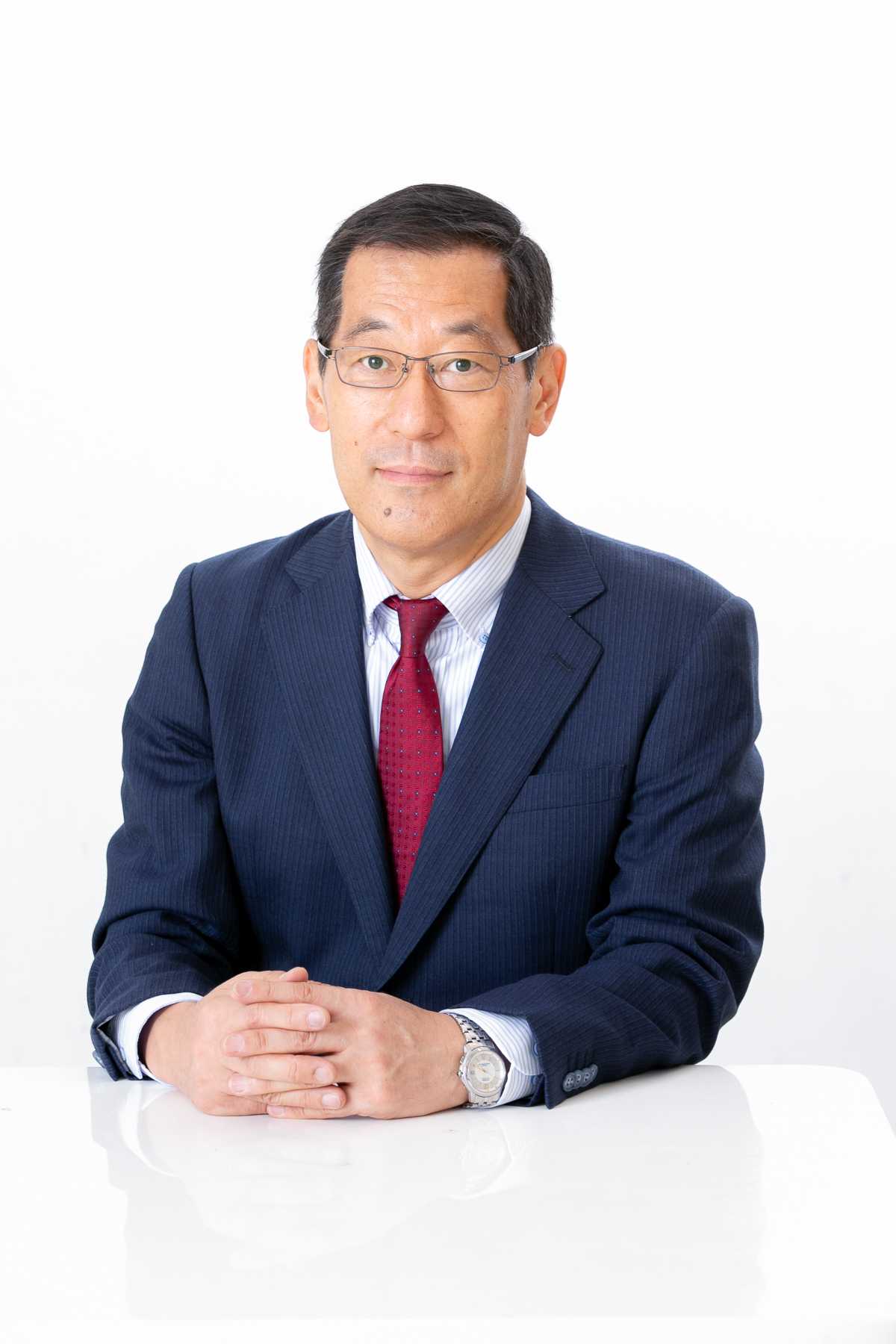 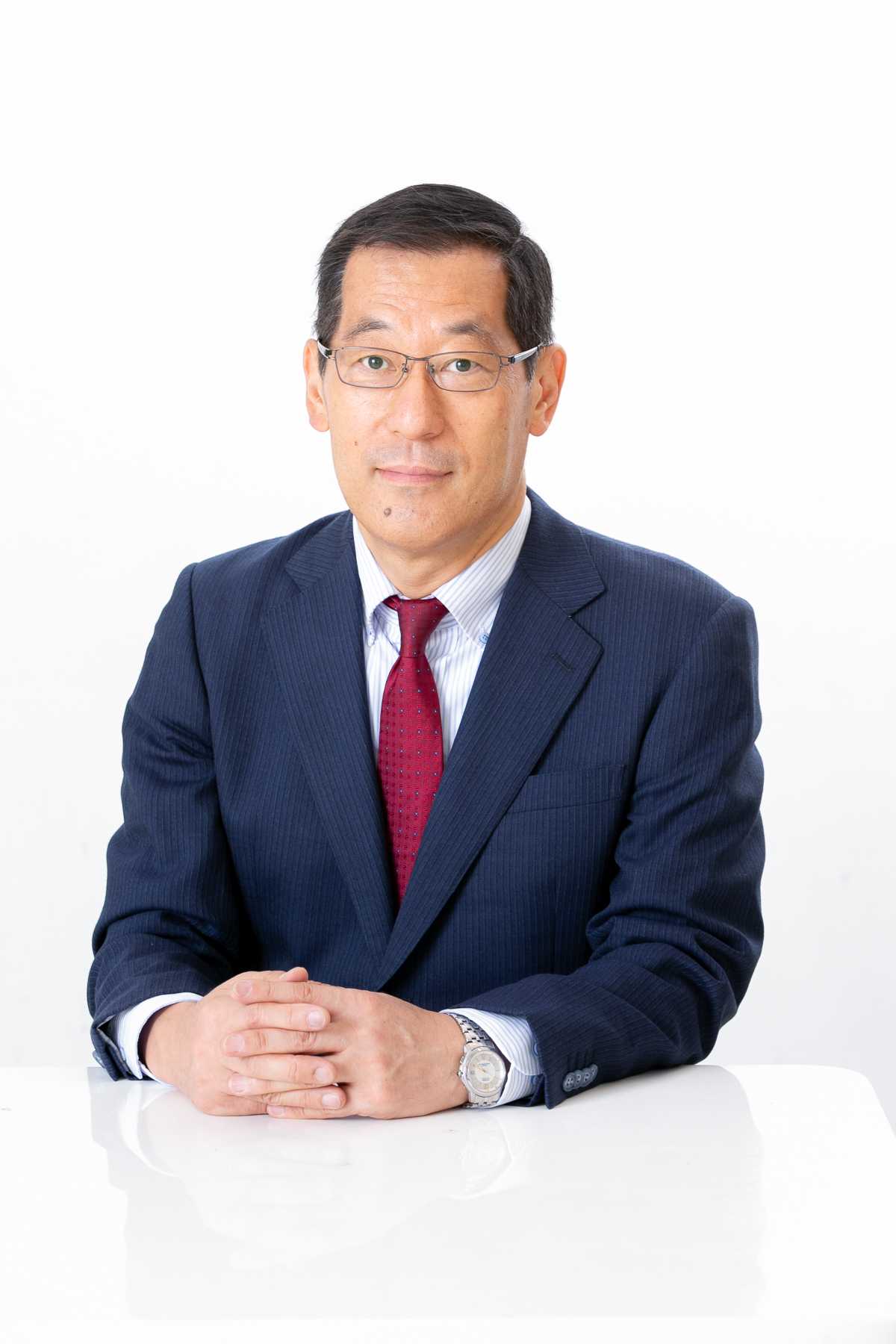 講習の内容　講座成立　　11月18日(木)までに講座受講希望者が10名に満たない場合、講座開催を中止することがあります。申込み・問い合わせ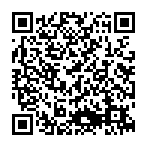 　　豊川商工会議所　中島　まで　TEL 0533-86-4101　FAX 0533-84-1808　登録フォームはこちらから→下記申込書に必要事項をご記入のうえFAX又は商工会議所HPの登録フォームからお申込み下さい。豊川商工会議所　豊川職業能力開発専門学院　行き（FAX　0533-84-1808）	社員満足を最大に引き出す仕組み(ES向上)講座　受講申込書会社名　　　　　　　　　　　　担当者名・役職　　　　　　　　　従業員数　　 　人　資本金 　　　　円Eメールアドレス　　　　　　　　        　　　　  所属組織 (　　　　　)  商工会議所　・　商工会　　所在地 〒　　　　　  　　　　　　　　　　　　　　TEL　　　　　　　FAX　  　　　　 No.氏　　名生年月日NO.氏　　名生年月日１フリガナS・H３フリガナS・H１男・女S・H３男・女S・H２フリガナS・H４フリガナS・H２男・女S・H４男・女S・H